Основные направления организационной работы профсоюзной организации: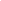 Мотивация членства в профсоюзе;Организация и ведение учета профсоюзного членства;Общественный контроль за соблюдением трудового законодательства правил и норм охраны труда;Заключение от имени работников учреждения коллективного договора с администрацией и осуществление контроля за его выполнением;Оказание материальной помощи членам Профсоюза;Участие в урегулировании коллективных трудовых споров в соответствии с действующим законодательством РФ;Осуществление информационного обеспечения членов профсоюза, разъяснение действий Профсоюза в ходе коллективных акций;Организация работы профсоюзного органа (планирование деятельности, проведение собраний трудового коллектива, совершенствование структуры.В коллективе сложились добрые традиции:Поздравление сотрудников с днем рождения.Коллективное празднование Дня дошкольного работника, Нового года.Субботники по благоустройству территории дошкольного учреждения.